Medienkommentar 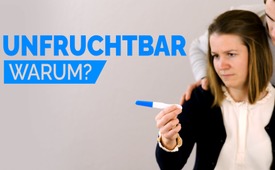 Unfruchtbarkeit – durch Handy/ WLAN Strahlung?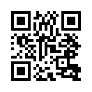 „Die Zahl der Spermien bei Männern nimmt weltweit immer rascher ab.“ Dies gemäß dem Titel aus der Frankfurter Allgemeinen Zeitung vom 16. November 2022. Es stellt sich die Frage, was die Gründe dafür sein könnten…Die Frankfurter Allgemeine Zeitung titelte am 16.November 2022: „Die Zahl der Spermien bei Männern nimmt weltweit immer rascher ab.“ Zwischen 1973 und 2018 sei die durchschnittliche Spermienkonzentration um mehr als 51 Prozent gesunken. Laut den Forschern um den israelischen Epidemiologen Hagai Levine sinke die Zahl der Spermien derzeit mit einer Rate von 1,1 Prozent pro Jahr. Der Zeitungsleser wird mit der Frage zurückgelassen, was die Gründe hierfür sein könnten, denn sie seien laut den Forschern noch immer unklar.Ein aufmerksamer Kla.TV Zuschauer wird sich nach dem Lesen dieses Zeitungsberichtes fragen, warum sich die Forschung und die angeblichen Qualitätsmedien nicht auf dem aktuellen Stand der Forschung befinden?Denn bereits im Juli 2019 veröffentlichte Kla.TV eine Sendung zum Thema, mit Verweis auf einen bis heute hochaktuellen Grund für den Rückgang der Spermienqualität. Es ist die zunehmende elektromagnetische Bestrahlung des Menschen durch Handy- und WLAN Strahlung! Doch hören Sie selbst und verbreiten Sie diese Sendung: www.kla.tv/14626von chQuellen:https://www.faz.net/aktuell/gesellschaft/gesundheit/zahl-der-spermien-bei-maennern-nimmt-weltweit-immer-rascher-ab-18464521.htmlDas könnte Sie auch interessieren:#Medienkommentar - www.kla.tv/Medienkommentare

#Gesundheit - www.kla.tv/Gesundheit

#Mobilfunkschutz - Schutzmaßnahmen gegen Mobilfunkstrahlen - www.kla.tv/Mobilfunkschutz

#5G-Mobilfunk - www.kla.tv/5G-Mobilfunk

#GeorgiaGuidestones - Georgia Guidestones - www.kla.tv/GeorgiaGuidestones

#NWO - www.kla.tv/NWOKla.TV – Die anderen Nachrichten ... frei – unabhängig – unzensiert ...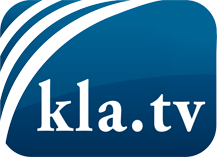 was die Medien nicht verschweigen sollten ...wenig Gehörtes vom Volk, für das Volk ...tägliche News ab 19:45 Uhr auf www.kla.tvDranbleiben lohnt sich!Kostenloses Abonnement mit wöchentlichen News per E-Mail erhalten Sie unter: www.kla.tv/aboSicherheitshinweis:Gegenstimmen werden leider immer weiter zensiert und unterdrückt. Solange wir nicht gemäß den Interessen und Ideologien der Systempresse berichten, müssen wir jederzeit damit rechnen, dass Vorwände gesucht werden, um Kla.TV zu sperren oder zu schaden.Vernetzen Sie sich darum heute noch internetunabhängig!
Klicken Sie hier: www.kla.tv/vernetzungLizenz:    Creative Commons-Lizenz mit Namensnennung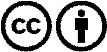 Verbreitung und Wiederaufbereitung ist mit Namensnennung erwünscht! Das Material darf jedoch nicht aus dem Kontext gerissen präsentiert werden. Mit öffentlichen Geldern (GEZ, Serafe, GIS, ...) finanzierte Institutionen ist die Verwendung ohne Rückfrage untersagt. Verstöße können strafrechtlich verfolgt werden.